Nr wniosku 	…………………………….………………..                              Przedsięwzięcie     3.2.1		      [wypełnia pracownik Biura LGD]         Tytuł operacji/projektu : 	………….……………………………………………………..				……………….………………………………………………..Imię i Nazwisko / Nazwa Wnioskodawcy:	…………………………………………………………….Nr identyfikacyjny Wnioskodawcy / producenta rolnego /  ……………………………………………
Instrukcja:Niniejszy dokument ma charakter pomocniczy i stanowi wyłącznie rozwinięcie informacji zawartych we Wniosku o Przyznanie Pomocy (WoPP) oraz załącznikach.W każdym polu Uzasadnienie, należy wskazać odpowiedni punkt WoPP oraz (jeśli dotyczy) załącznik, w którym wnioskodawca wcześniej odniósł się do kryterium punktowego.W przypadku pojawienia się rozbieżności lub braku informacji we Wniosku i/lub załącznika, oceniający przyzna punkty w oparciu o WoPP jako dokument nadrzędny.Uzasadnienie powinno być zwięzłe, konkretne, w sposób przejrzysty odnosić się do kryterium. Opisy niezwiązane z zakresem operacji lub informacje ogólne, w tym ograniczenie się do krótkiej deklaracji spełnienia wymogów kryterium nie zostaną uznane przez oceniających.Kryteria punktowe niewyliczone w Fiszce Operacji będą weryfikowane w oparciu o inne dokumenty i nie wymagają dodatkowych uzasadnień.……………………………………………..                          			           ………………………………………………..   [miejscowość, data]                                                                                                        [czytelny podpis]	OPERACJE W RAMACH LSRFISZKA OPERACJI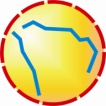 Lokalna Grupa DziałaniaOpis kryteriumUzasadnienie wskazaniem punktu w WoPP i/lub BiznesplanieDodatkowe miejsca pracyDodatkowe miejsca pracyPreferowane będą wnioski,
w których Wnioskodawca przewidzi utworzenie dodatkowego miejsca pracy (więcej niż jedno, które jest wymagane w ramach Programu Rozwoju Obszarów Wiejskich 2014-2020).Punkty:24 – Wnioskodawca zadeklarował  utworzenie dodatkowych miejsc pracy w wymiarze co najmniej 2 pełnych etatów średniorocznych16 – Wnioskodawca zadeklarował utworzenie dodatkowego miejsca pracy w wymiarze co najmniej 1 pełnego etatu średniorocznego8 - Wnioskodawca zadeklarował utworzenie dodatkowego miejsca pracy w wymiarze co najmniej 0,5 pełnego etatu średniorocznego0 – z biznesplanu nie wynika chęć utworzenia dodatkowego miejsca pracy ponad 1 wymagane w ramach PROW 2014-2020.Należ napisać w jakim zakresie wnioskodawca przewiduje we wniosku dodatkowe utworzenie miejsc pracyNie dotyczyWsparcie grup defaworyzowanych.Wsparcie grup defaworyzowanych.Preferowane są operacje, w których co najmniej jedna spośród  planowanych do zatrudnienia  w wyniku realizacji operacji osób jest przedstawicielem grupy defaworyzowanej   (osoby poniżej 30 roku życia, osoby po 50 roku życia, osoby niepełnosprawne).Punkty:5  - Wnioskodawca deklaruje zatrudnienie co najmniej jednej osoby z grupy defaworyzowanej0 - Wnioskodawca nienie deklaruje zatrudnienia osoby z grupy defaworyzowanejNależy wskazać dokument z którego wynika zaliczenie do którejś z grup defaworyzowanych. Nie dotyczyKwalifikacje i doświadczenie zawodowe wnioskodawcyKwalifikacje i doświadczenie zawodowe wnioskodawcyPreferowani są wnioskodawcy, którzy przedstawią dokumenty potwierdzające:a) posiadanie wiedzy w zakresie uruchamianej działalności (certyfikaty, dyplomy ukończenia kursów, szkoleń, kierunków studiów etc. bezpośrednio związanych z planowaną do podjęcia działalnością);b) posiadanie doświadczenia zawodowego w zakresie uruchamianej działalności (świadectwa pracy, umowy o pracę, cywilnoprawne, umowy wolontariackie itp. potwierdzające doświadczenie w danej branży).Punkty: 15 - wnioskodawcaprzedstawił dokumentypotwierdzające wiedzę idoświadczeniezawodowe10 - wnioskodawcaprzedstawił dokumentypotwierdzające wiedzęlub doświadczeniezawodowe0 - wnioskodawca nieprzedstawił dokumentówpotwierdzających wiedzęani dokumentów potwierdzającychdoświadczenie zawodowealbo dokumenty nie sąbezpośrednio związane 
z planowaną do podjęciadziałalnością.Należy wskazać wymieniając dokumenty potwierdzające posiadane doświadczenia i/lub wiedzę. Nie dotyczyRealizacja operacji z uwzględnieniem zasad ochrony środowiska naturalnego i klimatuRealizacja operacji z uwzględnieniem zasad ochrony środowiska naturalnego i klimatuPreferuje się operacje realizowane 
z wykorzystaniem metod/narzędzi pozytywnie wpływających na środowisko naturalne i jego poziom ochrony oraz na klimatPunkty:5 – operacja wykorzystujemetody lub narzędziakorzystnie wpływającena środowisko i klimat0 – operacja nie mawpływu na stan ipoziom ochronyśrodowiska  naturalnegoNależy wskazać i opisać, jakie metody i/lub narzędzia wykorzystywane w ramach operacji będą pozytywnie wpływały na stan środowiska naturalnego i poziom jego ochronyNie dotyczyInnowacyjność operacjiInnowacyjność operacjiPreferuje się operacje stosujące nowe metody i/lub wprowadzające nowe rozwiązania: atrakcje/usługi na obszar objęty LSR.Punkty:12 – Operacja jest innowacyjna0 – Operacja nie jest innowacyjnaNależy wskazać i opisać co najmniej jedną z kategorii:- jakie nowe metody i/lub narzędzia będą stosowane w ramach operacji lub- jakie nowe atrakcje i/lub usługi zostaną wprowadzone na wskazany obszar w ramach operacji. Należy odnieść się w szczególności do zakresu tematycznego przedsięwzięcia, w ramach którego ogłoszono nabór wniosków. Należy uzasadnić, w jaki sposób wnioskodawca zdobył informacje nt. poziomu innowacyjności operacji.Nie dotyczyKoszt utworzenia jednego miejsca pracyKoszt utworzenia jednego miejsca pracyPreferuje się operacje, w ramach których zaplanowano możliwie najniższą kwotę pomocy w przeliczeniu na jedno średnioroczne miejsce pracy, zakładane do utworzenia w wyniku realizacji operacji.Punkty:Maksymalnie 10 punktówMaksymalną liczbę punktów (10) uzyska operacja, w ramach której zaproponowano najniższy koszt jednego miejsca pracy w danym naborze. Kolejne operacje otrzymają liczbę punktów wyliczoną w następujący sposób:Liczba punktów = (najniższy koszt jednego miejsca pracy/koszt jednego miejsca pracy w ramach danego wniosku) x 10Liczbę punktów podaje się z dokładnością dwóch miejsc po przecinku, przy matematycznym zaokrągleniuNależy wskazać wnioskowaną kwotę pomocy z wyliczeniem jej wartości na 1 miejsce pracyNie dotyczyWsparcie dla firm działających na obszarze LGDWsparcie dla firm działających na obszarze LGDPreferowane są firmy, które posiadają siedzibę na obszarze LGD.Punkty10 –  główna siedziba firmy mieści się na obszarze LGD 0 - główna siedziba firmy nie mieści się na obszarze LGD Należy wskazać dokument informujący o siedzibie  firmy np. dane z rejestrów CEIDG lub KRS.Nie dotyczyWykorzystanie ITWykorzystanie ITPreferowane będą wnioski, w których Wnioskodawca przewidzi wykorzystanie nowych rozwiązań z zakresu IT lub e-usługPunkty9 – w ramach operacji Wnioskodawca wykorzystuje nowe rozwiązania z zakresu IT0 – w ramach operacji Wnioskodawca nie wykorzystujerozwiązań z zakresu ITlub e-usługNależy wskazać jakiego rodzaju technologie IT będą wykorzystane w realizacji operacji Nie dotyczyWkład własny.Wkład własny.Preferuje się Wnioskodawców, którzy wniosą wkład własny większy od minimalnego.Punkty:10 - Wnioskodawca wniósł wkład własny w wysokości 50% i więcej7 – Wnioskodawca wniósł wkład własny w przedziale 31%- 49%4 - Wnioskodawca wniósł wkład własny w wysokości 30%Należy określić wysokość wkładu własnego (kwotowo i procentowo). Nie dotyczy